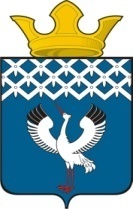 Российская ФедерацияСвердловская областьБайкаловский муниципальный районДума Байкаловского сельского поселения16-е заседание 5-го созываРЕШЕНИЕ02 февраля 2024 г.                           с. Байкалово                                                  № 87О признании утратившим силу решения Думы муниципального образования Байкаловского сельского поселения от 24.04.2008 г.  № 16 «Об утверждении Положения об установлении состава, порядка подготовки и утверждения документов территориального планирования Байкаловского сельского поселения, порядка внесения в них изменений»	В соответствии с Федеральным законом от 06.10.2003 № 131-ФЗ «Об общих принципах организации местного самоуправления в Российской Федерации», протестом прокурора Байкаловского района от 15.12.2023 №01-12-2023, Дума Байкаловского сельского поселенияРЕШИЛА:	1. Признать утратившим силу Решение Думы муниципального образования Байкаловского сельского поселения от 24.04.2008 г.  № 16 «Об утверждении Положения об установлении состава, порядка подготовки и утверждения документов территориального планирования Байкаловского сельского поселения, порядка внесения в них изменений».	2. Настоящее решение опубликовать в Информационном вестнике Байкаловского сельского поселения и на официальном сайте Думы Байкаловского сельского поселения: https://байкдума.рф.	3. Контроль за исполнением настоящего решения возложить на комиссию Думы по соблюдению законности и вопросам местного самоуправления (Чернаков В.В.).Председатель Думы Байкаловского сельского поселения  Байкаловского муниципального районаСвердловской области                  			                          С.В. Кузеванова 02 февраля 2024 г.Глава Байкаловского сельского поселения   Байкаловского муниципального районаСвердловской области                    			                                 Д.В. Лыжин02 февраля 2024 г.